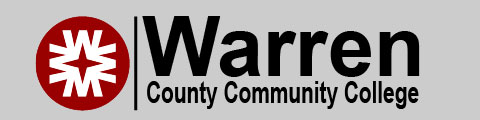 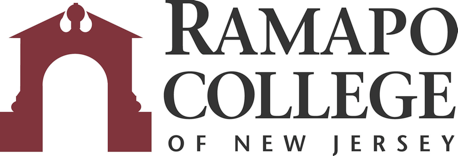 A.S: General Science: Biology Option: Environmental Studies Concentration  B.A. Environmental Studies *Course can be chosen from an approved list			+ Field Placement Requirement/ Study Abroad First Year-WCCCFirst Year-WCCCFirst Year-WCCCFirst Year-WCCCFirst Year-WCCCFirst Year-WCCCFall SemesterHRSSpring SemesterHRSENG 140: English Composition I 3ENG 141: English Composition II 3BIO 162: General Biology I 4BIO 163: General Biology II  4CHE 164: General Chemistry I  4CHE 165: General Chemistry II4MAT 131: College Algebra 3MAT 141: Pre-Calculous  3Total:14Total: 14Second Year-WCCCSecond Year-WCCCSecond Year-WCCCSecond Year-WCCCSecond Year-WCCCSecond Year-WCCCFall SemesterHRSSpring SemesterHRSBIO 165: Environmental Studies  4BIO 170: General Ecology 4CHE 210: Organic Chemistry I4CHE 211: Organic Chemistry II 4MAT 151: Statistics 	3SOC 202: Contemporary Social Problems 3POL 115: State & Local Government 3HUM 100: Humanities Elective  3PSY 101: Intro to Psychology/SOC 103:  Intro to Sociology  3FREE100: Free Elective 3Total:17Total: 17Third Year-RCNJThird Year-RCNJThird Year-RCNJThird Year-RCNJThird Year-RCNJThird Year-RCNJFall SemesterHRSSpring SemesterHRSGEOG 101: Physical Geography 4ENST 215: Environmental History 4ENST 209: World Sustainability 4ENST 234: Natural History & Field Ecology4ENST Elective*4Fundamental Skills Course*4SOSC 235: History of Social Thought4Ethics Course* 4Career Pathways Module 1: SSHS 001 Career Assessment/ Advisor Visit SSHS Advisor in Cahill Center (C209) Grad. RqmtCareer Pathways Module 2: SSHS 002 Resume/ Cover Letter/ Personal Visit SSHS Advisor in Cahill Center (C209) Grad. RqmtTotal: 16Total:16Fourth Year-RCNJFourth Year-RCNJFourth Year-RCNJFourth Year-RCNJFourth Year-RCNJFourth Year-RCNJFall SemesterHRSSpring SemesterHRSField Placement Requirement+  4ENST 414: Environmental Assessment 4ENST 410: Environmental Seminar 4Nature Course* 4ENST 418: Field Research in Environmental Assessment 4ENST Elective*4Social Dynamics Course* 4ENST Elective*4Career Pathways Module 3: SSHS 003 Interview Practice/ Internship Search Visit SSHS Advisor in Cahill Center (C209) Grad. RqmtTotal: 16Total:20